Supplementary data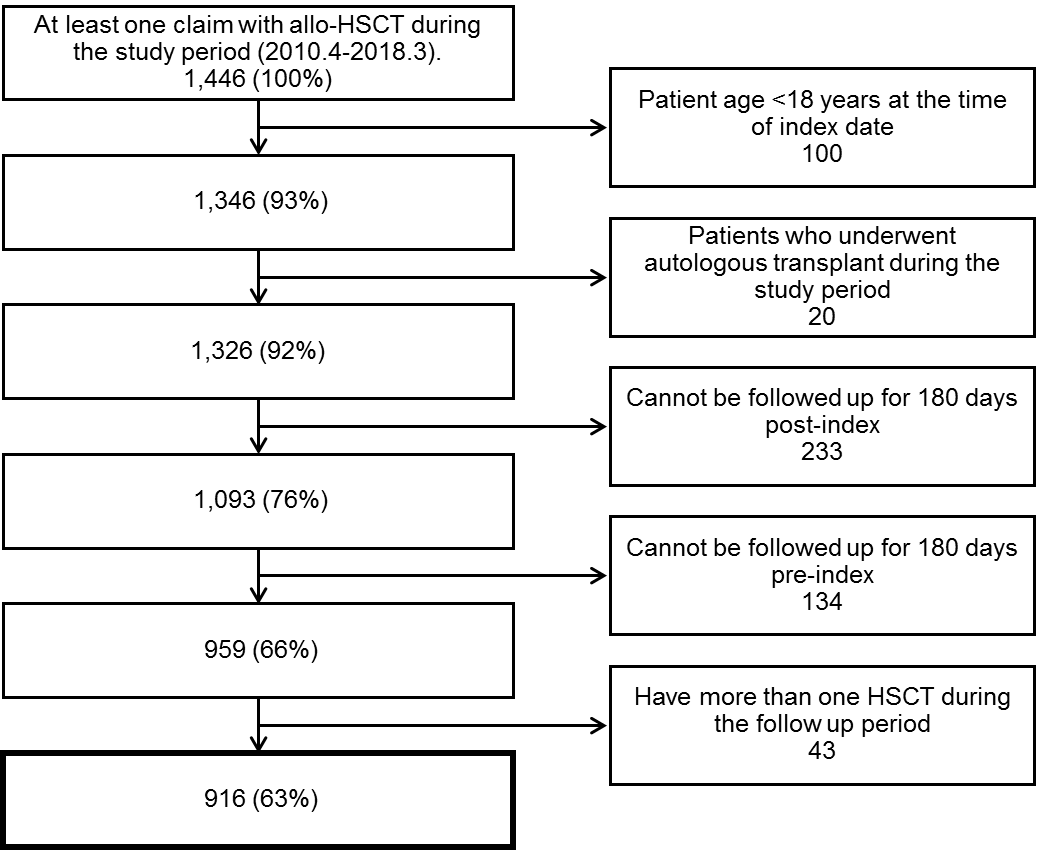 Supplementary Figure 1. Patient flow diagram of the studyIV: intravenous; MRSA: methicillin-resistant Staphylococcus aureus; PO: per oralSupplementary Table 1. List of antimicrobial and Immunosuppressant drugsSupplementary Table 2. Summary of inpatient and outpatient encountersSupplementary Table 3. Summary of medication and examination use in 180 days after allo-HSCT Supplementary Table 4. Details of number of clinical examinations in 180 days after allo-HSCTSupplementary Table 5. Sensitivity analysis of HCRU in 180 days after allo-HSCT (patients who died within 180 days post-transplant were excluded)ClassClassComponentAntimicrobialsIV AntifungalIV AntifungalFluconazoleAntimicrobialsIV AntifungalIV AntifungalItraconazoleAntimicrobialsIV AntifungalIV AntifungalVoriconazoleAntimicrobialsIV AntifungalIV AntifungalAmbisomeAntimicrobialsIV AntifungalIV AntifungalCaspofunginAntimicrobialsIV AntifungalIV AntifungalMicafunginAntimicrobialsPO AntifungalPO AntifungalFluconazoleAntimicrobialsPO AntifungalPO AntifungalItraconazoleAntimicrobialsPO AntifungalPO AntifungalVoriconazoleAntimicrobialsCarbapenemsCarbapenemsImipenemAntimicrobialsCarbapenemsCarbapenemsMeropenemAntimicrobialsCarbapenemsCarbapenemsDoripenemAntimicrobialsCarbapenemsCarbapenemsBiapenemAntimicrobialsOther broad-spectrum antimicrobialsOther broad-spectrum antimicrobialsCefepimeAntimicrobialsOther broad-spectrum antimicrobialsOther broad-spectrum antimicrobialsPiperacillin sodium - TazobactamAntimicrobialsAnti-MRSA antimicrobialsAnti-MRSA antimicrobialsVancomycinAntimicrobialsAnti-MRSA antimicrobialsAnti-MRSA antimicrobialsTeicoplaninAntimicrobialsAnti-MRSA antimicrobialsAnti-MRSA antimicrobialsDaptomycinImmunosuppressant drugsImmunosuppressant drugsPrednisolonePrednisoloneImmunosuppressant drugsImmunosuppressant drugsMethylprednisoloneMethylprednisoloneImmunosuppressant drugsImmunosuppressant drugsMethylprednisolone sodium succinateMethylprednisolone sodium succinateImmunosuppressant drugsImmunosuppressant drugsAnti-thymoglobulin (ATG)Anti-thymoglobulin (ATG)Immunosuppressant drugsImmunosuppressant drugsTacrolimusTacrolimusImmunosuppressant drugsImmunosuppressant drugsCyclosporineCyclosporineImmunosuppressant drugsImmunosuppressant drugsMycophenolate MofetilMycophenolate MofetilCategoryCMV (-) aN=177CMV (+) bN=739p valueCMV (+)CMV (+)CMV (+)CategoryCMV (-) aN=177CMV (+) bN=739p valueCMV (1) cN=359CMV (≥2) dN=380p valueNumber of hospitalizationsNumber of hospitalizationsNumber of hospitalizationsNumber of hospitalizationsNumber of hospitalizationsNumber of hospitalizationsNumber of hospitalizationsMean ± SD1.2 ± 0.51.4 ± 0.70.00141.3 ± 0.61.4 ± 0.80.1802Median 110.0003110.4527Total hospital daysTotal hospital daysTotal hospital daysTotal hospital daysTotal hospital daysTotal hospital daysTotal hospital daysMean ± SD55.9 ± 40.6 93.6 ± 43.7<.000188.4 ± 44.798.6 ± 42.20.0015Median4786<.000179940.0006Number of patients who had readmission Number of patients who had readmission Number of patients who had readmission Number of patients who had readmission Number of patients who had readmission Number of patients who had readmission Number of patients who had readmission N (%)26 (14.7)207 (28.0)0.000397 (27.0)110 (29.0)0.5597Number of patients who had outpatient visitNumber of patients who had outpatient visitNumber of patients who had outpatient visitNumber of patients who had outpatient visitNumber of patients who had outpatient visitNumber of patients who had outpatient visitNumber of patients who had outpatient visitN (%)96 (54.2)539 (72.9)<.0001248 (69.1)291 (76.6)0.0218CMV: cytomegalovirus; SD: standard deviation.a having no CMV episode within 100 days post index date; b having at least one CMV episode within 100 days post index date; c having only one CMV episode within 100 days post index date; d having more than or equal to two CMV episodes within 100 days post index date.CMV: cytomegalovirus; SD: standard deviation.a having no CMV episode within 100 days post index date; b having at least one CMV episode within 100 days post index date; c having only one CMV episode within 100 days post index date; d having more than or equal to two CMV episodes within 100 days post index date.CMV: cytomegalovirus; SD: standard deviation.a having no CMV episode within 100 days post index date; b having at least one CMV episode within 100 days post index date; c having only one CMV episode within 100 days post index date; d having more than or equal to two CMV episodes within 100 days post index date.CMV: cytomegalovirus; SD: standard deviation.a having no CMV episode within 100 days post index date; b having at least one CMV episode within 100 days post index date; c having only one CMV episode within 100 days post index date; d having more than or equal to two CMV episodes within 100 days post index date.CMV: cytomegalovirus; SD: standard deviation.a having no CMV episode within 100 days post index date; b having at least one CMV episode within 100 days post index date; c having only one CMV episode within 100 days post index date; d having more than or equal to two CMV episodes within 100 days post index date.CMV: cytomegalovirus; SD: standard deviation.a having no CMV episode within 100 days post index date; b having at least one CMV episode within 100 days post index date; c having only one CMV episode within 100 days post index date; d having more than or equal to two CMV episodes within 100 days post index date.CMV: cytomegalovirus; SD: standard deviation.a having no CMV episode within 100 days post index date; b having at least one CMV episode within 100 days post index date; c having only one CMV episode within 100 days post index date; d having more than or equal to two CMV episodes within 100 days post index date.CategoryCMV (-) aN=177CMV (+) bN=739p valueCMV (+)CMV (+)CMV (+)CategoryCMV (-) aN=177CMV (+) bN=739p valueCMV (1) cN=359CMV (≥2) dN=380p valueMedication (days)Medication (days)Medication (days)Medication (days)Medication (days)Medication (days)Medication (days)GanciclovirN (%)5 (2.8)515 (69.7)223 (62.1)292 (76.8)Mean ± SD8.6 ± 6.026.2 ± 22.50.080923.5 ± 22.528.3 ± 22.30.0166Median 11200.02117240.0004Foscarnet   N (%)3 (1.7)366 (49.5)183 (51.0)183 (48.2)Mean ± SD27.0 ± 18.133.2 ± 26.30.681536.3 ± 28.830.2 ± 23.20.0279Median 29260.84729240.1107Valganciclovir   N (%)8 (4.5)387 (52.4)144 (40.1)243 (63.9)Mean ± SD11.3 ± 6.423.2 ± 20.30.097920.3 ± 19.024.9 ± 20.90.0288Median 10160.069314190.0199Immunosuppressant drugsImmunosuppressant drugsImmunosuppressant drugsImmunosuppressant drugsImmunosuppressant drugsImmunosuppressant drugsImmunosuppressant drugsN (%)177 (100)739 (100)359 (100)380 (100)Mean ± SD101.5 ± 76.1157.8 ± 75.2<.0001151.4 ± 80.7163.8 ± 69.20.025Median 111159<.00011541640.0057AntimicrobialAntimicrobialAntimicrobialAntimicrobialAntimicrobialAntimicrobialAntimicrobialN (%)177 (100)739 (100)359 (100)380 (100)Mean ± SD125.2 ± 78.3192.7 ± 64.9<.0001184.4 ± 69.6200.6± 59.20.0007Median133195<.00011882010.0007IV AntifungalIV AntifungalIV AntifungalIV AntifungalIV AntifungalIV AntifungalIV AntifungalN (%)160 (90.4)672 (90.9)321 (89.4)351 (92.4)Mean ± SD30.2 ± 23.456.0 ± 37.6<.000153.0 ± 36.758.8± 59.20.0439Median24.548<.000146490.029PO AntifungalPO AntifungalPO AntifungalPO AntifungalPO AntifungalPO AntifungalPO AntifungalN (%)127 (71.8)649 (87.8)312 (86.9)337 (88.7)Mean ± SD100.5 ± 60.3109.2 ± 50.80.0852106.0 ± 55.1112.3± 46.30.1147Median1191190.3395117.51210.3705     CarbapenemsN (%)121 (68.4)504 (68.2)244 (68.0)260 (68.4)Mean ± SD16.3 ± 11.924.6 ± 18.1<.000124.0 ± 18.125.1 ± 18.10.5076Median1419<.000119200.4964Other broad-spectrum antimicrobialsOther broad-spectrum antimicrobialsOther broad-spectrum antimicrobialsOther broad-spectrum antimicrobialsOther broad-spectrum antimicrobialsOther broad-spectrum antimicrobialsOther broad-spectrum antimicrobialsN (%)81 (45.8)426 (57.7)219 (61.0)207 (54.5)Mean ± SD13.1 ± 12.023.2 ± 17.5<.000122.4 ± 17.124.1 ± 17.90.3229Median1019<.000119200.3107Anti-MRSA antimicrobialsAnti-MRSA antimicrobialsAnti-MRSA antimicrobialsAnti-MRSA antimicrobialsAnti-MRSA antimicrobialsAnti-MRSA antimicrobialsAnti-MRSA antimicrobialsN (%)112 (63.3)556 (75.2)262 (73.0)294 (77.4)Mean ± SD13.7 ± 12.820.8 ± 16.2<.000120.4 ± 16.821.2 ± 15.70.5532Median11.516<.00011516.50.1377Blood productsBlood productsBlood productsBlood productsBlood productsBlood productsBlood productsRed blood cellsRed blood cellsRed blood cellsRed blood cellsRed blood cellsRed blood cellsRed blood cellsN (%)119 (67.2)536 (72.5)261 (72.7)275 (72.4)Mean ± SD7.1 ± 6.612.2 ± 11.0<.000112.0 ± 11.312.5 ± 10.70.5733Median 59<.0001990.3969PlateletsPlateletsPlateletsPlateletsPlateletsPlateletsPlateletsN (%)176 (99.4)732 (99.1)355 (98.9)377 (99.2)Mean ± SD17.2 ± 16.529.2 ± 25.6<.000126.3 ± 22.531.9 ± 28.00.0028Median 1221<.000120220.0112Examination (number of times)Examination (number of times)Examination (number of times)Examination (number of times)Examination (number of times)Examination (number of times)Examination (number of times)Clinical examinationClinical examinationClinical examinationClinical examinationClinical examinationClinical examinationClinical examinationN (%)174 (98.3)738 (99.9)358 (99.7)380 (100)Mean ± SD17.8 ± 11.634.1 ± 15.2<.000132.4 ± 15.235.8 ± 15.00.0021Median 1632<.000131330.0062CMV: cytomegalovirus; HSCT: hematopoietic stem cell transplantations; IV: Intravenous; MRSA: methicillin-resistant Staphylococcus aureus; PO: per oral; SD: standard deviationa having no CMV episode within 100 days post index date; b having at least one CMV episode within 100 days post index date; c having only one CMV episode within 100 days post index date; d having more than or equal to two CMV episodes within 100 days post index date.CMV: cytomegalovirus; HSCT: hematopoietic stem cell transplantations; IV: Intravenous; MRSA: methicillin-resistant Staphylococcus aureus; PO: per oral; SD: standard deviationa having no CMV episode within 100 days post index date; b having at least one CMV episode within 100 days post index date; c having only one CMV episode within 100 days post index date; d having more than or equal to two CMV episodes within 100 days post index date.CMV: cytomegalovirus; HSCT: hematopoietic stem cell transplantations; IV: Intravenous; MRSA: methicillin-resistant Staphylococcus aureus; PO: per oral; SD: standard deviationa having no CMV episode within 100 days post index date; b having at least one CMV episode within 100 days post index date; c having only one CMV episode within 100 days post index date; d having more than or equal to two CMV episodes within 100 days post index date.CMV: cytomegalovirus; HSCT: hematopoietic stem cell transplantations; IV: Intravenous; MRSA: methicillin-resistant Staphylococcus aureus; PO: per oral; SD: standard deviationa having no CMV episode within 100 days post index date; b having at least one CMV episode within 100 days post index date; c having only one CMV episode within 100 days post index date; d having more than or equal to two CMV episodes within 100 days post index date.CMV: cytomegalovirus; HSCT: hematopoietic stem cell transplantations; IV: Intravenous; MRSA: methicillin-resistant Staphylococcus aureus; PO: per oral; SD: standard deviationa having no CMV episode within 100 days post index date; b having at least one CMV episode within 100 days post index date; c having only one CMV episode within 100 days post index date; d having more than or equal to two CMV episodes within 100 days post index date.CMV: cytomegalovirus; HSCT: hematopoietic stem cell transplantations; IV: Intravenous; MRSA: methicillin-resistant Staphylococcus aureus; PO: per oral; SD: standard deviationa having no CMV episode within 100 days post index date; b having at least one CMV episode within 100 days post index date; c having only one CMV episode within 100 days post index date; d having more than or equal to two CMV episodes within 100 days post index date.CMV: cytomegalovirus; HSCT: hematopoietic stem cell transplantations; IV: Intravenous; MRSA: methicillin-resistant Staphylococcus aureus; PO: per oral; SD: standard deviationa having no CMV episode within 100 days post index date; b having at least one CMV episode within 100 days post index date; c having only one CMV episode within 100 days post index date; d having more than or equal to two CMV episodes within 100 days post index date.CategoryCMV (-) aN=177CMV (+) bN=739p valueCMV (+)CMV (+)CMV (+)CategoryCMV (-) aN=177CMV (+) bN=739p valueCMV (1) cN=359CMV (≥2) dN=380p valueX ray X ray X ray X ray X ray X ray X ray N (%)158 (89.3)671 (90.8)323 (90.0)348 (91.6)Mean± SD6.7 ± 6.511.1 ± 10.6<.000110.9 ± 10.011.3 ± 11.10.6175Median 48<.0001880.872CT scanCT scanCT scanCT scanCT scanCT scanCT scanN (%)121 (68.4)632 (85.5)297 (82.7)335 (88.2)Mean± SD2.2 ± 1.64.5 ± 3.8<.00014.6 ± 3.74.3 ± 3.80.3072Median 23<.0001330.1942Esophagogastroduodenoscopy (EGD)Esophagogastroduodenoscopy (EGD)Esophagogastroduodenoscopy (EGD)Esophagogastroduodenoscopy (EGD)Esophagogastroduodenoscopy (EGD)Esophagogastroduodenoscopy (EGD)Esophagogastroduodenoscopy (EGD)N (%)26 (14.7)145 (19.6)60 (16.7)85 (22.4)Mean± SD1.1 ± 0.31.3 ± 0.50.16231.3 ± 0.51.2 ± 0.50.4572Median 110.1836110.3696Colonoscopy Colonoscopy Colonoscopy Colonoscopy Colonoscopy Colonoscopy Colonoscopy N (%)7 (4.0)97 (13.1)42 (11.7)55 (14.5)Mean± SD1.1 ± 0.41.3 ± 0.60.65791.3 ± 0.61.2 ± 0.70.5934Median 110.7499110.2626Bronchoscopy Bronchoscopy Bronchoscopy Bronchoscopy Bronchoscopy Bronchoscopy Bronchoscopy N (%)1 (0.6)17 (2.3)9 (2.5)8 (2.1)Mean± SD1.01.1 ± 0.20.81671.1 ± 0.31.0 ± 0.00.3624Median 110.8084110.3458Retinal examination Retinal examination Retinal examination Retinal examination Retinal examination Retinal examination Retinal examination N (%)4 (2.3)42 (5.7)17 (4.7)25 (6.6)Mean± SD1.8 ± 1.01.7 ± 1.30.92741.6 ± 1.11.8 ± 1.40.6697Median 1.510.5736110.8142CMV antigenemia test CMV antigenemia test CMV antigenemia test CMV antigenemia test CMV antigenemia test CMV antigenemia test CMV antigenemia test N (%)147 (83.1)732 (99.1)352 (98.1)380 (100)Mean± SD11.7 ± 8.219.9 ± 8.2<.000118.6 ± 8.921.1 ± 7.2<.0001Median 1120<.00011921.5<.0001CMV: cytomegalovirus; CT: computed tomography; HSCT: hematopoietic stem cell transplantations; SD: standard deviation.a having no CMV episode within 100 days post index date; b having at least one CMV episode within 100 days post index date; c having only one CMV episode within 100 days post index date; d having more than or equal to two CMV episodes within 100 days post index date.CMV: cytomegalovirus; CT: computed tomography; HSCT: hematopoietic stem cell transplantations; SD: standard deviation.a having no CMV episode within 100 days post index date; b having at least one CMV episode within 100 days post index date; c having only one CMV episode within 100 days post index date; d having more than or equal to two CMV episodes within 100 days post index date.CMV: cytomegalovirus; CT: computed tomography; HSCT: hematopoietic stem cell transplantations; SD: standard deviation.a having no CMV episode within 100 days post index date; b having at least one CMV episode within 100 days post index date; c having only one CMV episode within 100 days post index date; d having more than or equal to two CMV episodes within 100 days post index date.CMV: cytomegalovirus; CT: computed tomography; HSCT: hematopoietic stem cell transplantations; SD: standard deviation.a having no CMV episode within 100 days post index date; b having at least one CMV episode within 100 days post index date; c having only one CMV episode within 100 days post index date; d having more than or equal to two CMV episodes within 100 days post index date.CMV: cytomegalovirus; CT: computed tomography; HSCT: hematopoietic stem cell transplantations; SD: standard deviation.a having no CMV episode within 100 days post index date; b having at least one CMV episode within 100 days post index date; c having only one CMV episode within 100 days post index date; d having more than or equal to two CMV episodes within 100 days post index date.CMV: cytomegalovirus; CT: computed tomography; HSCT: hematopoietic stem cell transplantations; SD: standard deviation.a having no CMV episode within 100 days post index date; b having at least one CMV episode within 100 days post index date; c having only one CMV episode within 100 days post index date; d having more than or equal to two CMV episodes within 100 days post index date.CMV: cytomegalovirus; CT: computed tomography; HSCT: hematopoietic stem cell transplantations; SD: standard deviation.a having no CMV episode within 100 days post index date; b having at least one CMV episode within 100 days post index date; c having only one CMV episode within 100 days post index date; d having more than or equal to two CMV episodes within 100 days post index date.CategoryCMV (-)aN=97CMV (+)bN=582p valueCMV (+) CMV (+) CMV (+) CMV (+) CategoryCMV (-)aN=97CMV (+)bN=582p valueCMV (1)cN=262CMV (1)cN=262CMV (≥2)dN=320p valueNumber of hospitalizationsNumber of hospitalizationsNumber of hospitalizationsNumber of hospitalizationsMean ± SD1.3 ± 0.61.4 ± 0.70.09551.4 ± 0.71.4 ± 0.71.4 ± 0.80.7816Median 110.06221110.7023Total hospital daysTotal hospital daysTotal hospital daysTotal hospital daysMean ± SD74.1 ± 39.7 96.4 ± 43.9<.000194.7 ± 43.894.7 ± 43.897.8 ± 44.00.4041Median6587<.00018585900.403Number of patients who had readmission Number of patients who had readmission Number of patients who had readmission Number of patients who had readmission N (%)21 (21.7)182 (31.3)0.055385 (32.4)85 (32.4)97 (30.3)0.5813Number of patients who had outpatient visitNumber of patients who had outpatient visitNumber of patients who had outpatient visitNumber of patients who had outpatient visitNumber of patients who had outpatient visitNumber of patients who had outpatient visitNumber of patients who had outpatient visitNumber of patients who had outpatient visitN (%)93 (95.9)518 (89.0)0.0368238 (90.8)238 (90.8)280 (87.5)0.2001Medication (days)Medication (days)Medication (days)Medication (days)Medication (days)Medication (days)Medication (days)Medication (days)GanciclovirN (%)5 (5.5)410 (70.5)167 (63.4)167 (63.4)243 (75.94)Mean ± SD8.6 ± 6.027.0 ± 22.90.073925.4 ± 24.125.4 ± 24.128.1 ± 22.10.234Median 11210.0161717240.0225Foscarnet   N (%)3 (3.1)270 (46.4)123 (47.0)123 (47.0)147 (46.0)Mean ± SD27.0 ± 18.136.4 ± 26.60.540941.87 ± 28.341.87 ± 28.331.9 ± 24.30.002Median 29290.6673838250.0018Valganciclovir   N (%)7 (7.2)362 (62.2)130 (49.6)130 (49.6)232 (72.5)Mean ± SD9.6 ± 4.723.6 ± 20.50.071321.18 ± 19.621.18 ± 19.625.0 ± 21.00.0914Median 10170.0314151518.50.0713Immunosuppressant drugsImmunosuppressant drugsImmunosuppressant drugsImmunosuppressant drugsImmunosuppressant drugsImmunosuppressant drugsImmunosuppressant drugsImmunosuppressant drugsN (%)97 (100)582 (100)262 (100)262 (100)320 (100)Mean ± SD158.5 ± 50.8175.3 ± 69.00.0222178.1 ± 70.4178.1 ± 70.4173.0 ± 68.00.3729Median 1651700.0492170170170.50.7072AntimicrobialAntimicrobialAntimicrobialAntimicrobialAntimicrobialAntimicrobialAntimicrobialAntimicrobialN (%)97 (100)582 (100)262 (100)262 (100)320 (100)Mean ± SD178.3 ± 50.4205.0 ± 55.9<.0001204.6 ± 54.0204.6 ± 54.0205.2 ± 57.50.8956Median183203<.0001227227237.50.3838IV AntifungalIV AntifungalIV AntifungalIV AntifungalIV AntifungalIV AntifungalIV AntifungalIV AntifungalN (%)82 (84.5)520 (89.4)229 (87.4)229 (87.4)291 (91.0)Mean ± SD35.0 ± 25.055.4 ± 38.3<.000153.8 ±38.453.8 ±38.456.6 ± 38.20.4039Median28.547.5<.00014545480.2647PO AntifungalPO AntifungalPO AntifungalPO AntifungalPO AntifungalPO AntifungalPO AntifungalPO AntifungalN (%)93 (96.0)550 (94.5)252 (96.2)252 (96.2)298 (93.1)Mean ± SD130.1± 38.0121.0 ± 43.00.053122.0 ± 45.2120.3 ± 41.1120.3 ± 41.10.7146Median136127.50.0588129.51261260.4259     CarbapenemsN (%)54 (56.0)365 (62.7)160 (61.1)205 (52.5)205 (52.5)Mean ± SD16.3 ± 10.222.9 ± 16.90.005822.9 ± 17.523.0 ± 16.523.0 ± 16.50.9843Median14180.00551818180.8942Other broad-spectrum antimicrobialsOther broad-spectrum antimicrobialsOther broad-spectrum antimicrobialsOther broad-spectrum antimicrobialsOther broad-spectrum antimicrobialsOther broad-spectrum antimicrobialsOther broad-spectrum antimicrobialsOther broad-spectrum antimicrobialsN (%)47 (48.45)322 (55.33)154 (58.78)154 (58.78)168 (52.50)Mean ± SD15.2 ± 14.023.5 ± 18.30.002823.7 ± 18.723.4 ± 18.023.4 ± 18.00.8831Median13190.000318.519190.9503Anti-MRSA antimicrobialsAnti-MRSA antimicrobialsAnti-MRSA antimicrobialsAnti-MRSA antimicrobialsAnti-MRSA antimicrobialsAnti-MRSA antimicrobialsAnti-MRSA antimicrobialsAnti-MRSA antimicrobialsN (%)53 (54.5)413 (71.0)175 (66.8)238 (74.4)238 (74.4)Mean ± SD14.0 ± 8.519.4 ± 14.60.007918.9 ± 15.219.76 ± 14.319.76 ± 14.30.5694Median13150.01251416160.0951Blood productsBlood productsBlood productsBlood productsBlood productsBlood productsBlood productsBlood productsRed blood cellsRed blood cellsRed blood cellsRed blood cellsRed blood cellsRed blood cellsRed blood cellsRed blood cellsN (%)64 (66.0)420 (72.2)189 (72.1)231 (72.2)231 (72.2)Mean ± SD12.9 ± 13.420.3 ± 18.40.002219.3 ±18.521.1 ± 18.321.1 ± 18.30.3271Median 9.514<.00011416160.2235PlateletsPlateletsPlateletsPlateletsPlateletsPlateletsPlateletsPlateletsN (%)96 (99.0)575 (98.8)258 (98.5)317 (99.1)317 (99.1)Mean ± SD155.5 ± 162.4259.6 ± 250.3<.0001226.1 ± 220.5286.8 ± 269.3286.8 ± 269.30.0037Median 110190<.0001172.52002000.0025Examination (number of times)Examination (number of times)Examination (number of times)Examination (number of times)Examination (number of times)Examination (number of times)Examination (number of times)Examination (number of times)Clinical examinationClinical examinationClinical examinationClinical examinationClinical examinationClinical examinationClinical examinationClinical examinationN (%)97 (100)582 (100)262 (100)262 (100)320 (100)Mean ± SD97.8 ± 43.9140.7 ± 55.7<.0001135.6 ± 51.0135.6 ± 51.0145.0 ±59.00.0445Median 93133<.00011301301350.1129CMV: cytomegalovirus; HCRU: healthcare resource utilization; HSCT: hematopoietic stem cell transplantations; IV: Intravenous; MRSA: methicillin-resistant Staphylococcus aureus; PO: per oral; SD: standard deviation.a having no CMV episode within 100 days post index date; b having at least one CMV episode within 100 days post index date; c having only one CMV episode within 100 days post index date; d having more than or equal to two CMV episodes within 100 days post index date.CMV: cytomegalovirus; HCRU: healthcare resource utilization; HSCT: hematopoietic stem cell transplantations; IV: Intravenous; MRSA: methicillin-resistant Staphylococcus aureus; PO: per oral; SD: standard deviation.a having no CMV episode within 100 days post index date; b having at least one CMV episode within 100 days post index date; c having only one CMV episode within 100 days post index date; d having more than or equal to two CMV episodes within 100 days post index date.CMV: cytomegalovirus; HCRU: healthcare resource utilization; HSCT: hematopoietic stem cell transplantations; IV: Intravenous; MRSA: methicillin-resistant Staphylococcus aureus; PO: per oral; SD: standard deviation.a having no CMV episode within 100 days post index date; b having at least one CMV episode within 100 days post index date; c having only one CMV episode within 100 days post index date; d having more than or equal to two CMV episodes within 100 days post index date.CMV: cytomegalovirus; HCRU: healthcare resource utilization; HSCT: hematopoietic stem cell transplantations; IV: Intravenous; MRSA: methicillin-resistant Staphylococcus aureus; PO: per oral; SD: standard deviation.a having no CMV episode within 100 days post index date; b having at least one CMV episode within 100 days post index date; c having only one CMV episode within 100 days post index date; d having more than or equal to two CMV episodes within 100 days post index date.CMV: cytomegalovirus; HCRU: healthcare resource utilization; HSCT: hematopoietic stem cell transplantations; IV: Intravenous; MRSA: methicillin-resistant Staphylococcus aureus; PO: per oral; SD: standard deviation.a having no CMV episode within 100 days post index date; b having at least one CMV episode within 100 days post index date; c having only one CMV episode within 100 days post index date; d having more than or equal to two CMV episodes within 100 days post index date.CMV: cytomegalovirus; HCRU: healthcare resource utilization; HSCT: hematopoietic stem cell transplantations; IV: Intravenous; MRSA: methicillin-resistant Staphylococcus aureus; PO: per oral; SD: standard deviation.a having no CMV episode within 100 days post index date; b having at least one CMV episode within 100 days post index date; c having only one CMV episode within 100 days post index date; d having more than or equal to two CMV episodes within 100 days post index date.CMV: cytomegalovirus; HCRU: healthcare resource utilization; HSCT: hematopoietic stem cell transplantations; IV: Intravenous; MRSA: methicillin-resistant Staphylococcus aureus; PO: per oral; SD: standard deviation.a having no CMV episode within 100 days post index date; b having at least one CMV episode within 100 days post index date; c having only one CMV episode within 100 days post index date; d having more than or equal to two CMV episodes within 100 days post index date.CMV: cytomegalovirus; HCRU: healthcare resource utilization; HSCT: hematopoietic stem cell transplantations; IV: Intravenous; MRSA: methicillin-resistant Staphylococcus aureus; PO: per oral; SD: standard deviation.a having no CMV episode within 100 days post index date; b having at least one CMV episode within 100 days post index date; c having only one CMV episode within 100 days post index date; d having more than or equal to two CMV episodes within 100 days post index date.